Nom : …………………………………………………………            Prénom : …………………………………………………………………..Age : ……………………..       Latéralité : Gaucher / DroitierPoste occupé : ……………………………………………………………………………………..Pratique de la musculation : Jamais / De temps en temps / SouventPratique autre(s) sport(s) : OUI / NON        ……………………………………………………………………………………Allergie(s) déclarée(s) : …………………………………………………………………………………………………………………………….Antécédent(s) Traumatologiques(Enoncé les blessures anciennes et récurrentes  et entouré les sur le squelette)…………………………………………………………………………………………………………………………………………………………………………………………………………………………………………………………………………………………………………………………………………………………………………………………………………………………………………………………………………………………………………………………………………………………………………………………………………………………………………………………………………………………………………………………………………………………………………………………………………………………………………………………………………………………………………………………………………………………………………………………………………………………………………………….…..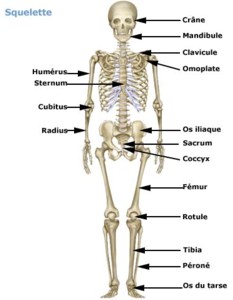 